 PRAKATAAlhamdulilllah, Terima kasih kepada rakan-rakan guru dan team sumberpendidikan kerana menyediakan RPT 2021 untuk kegunaan guru-guru di Malaysia.
Muaturun Percuma…
 **DILARANG UNTUK MENGAMBIL SEBARANG BENTUK DAN JENIS KEUNTUNGAN DARIPADA PIHAK KAMI DAN WEB INI SAMA ADA SECARA LANGSUNG ATAU TIDAK LANGSUNG.**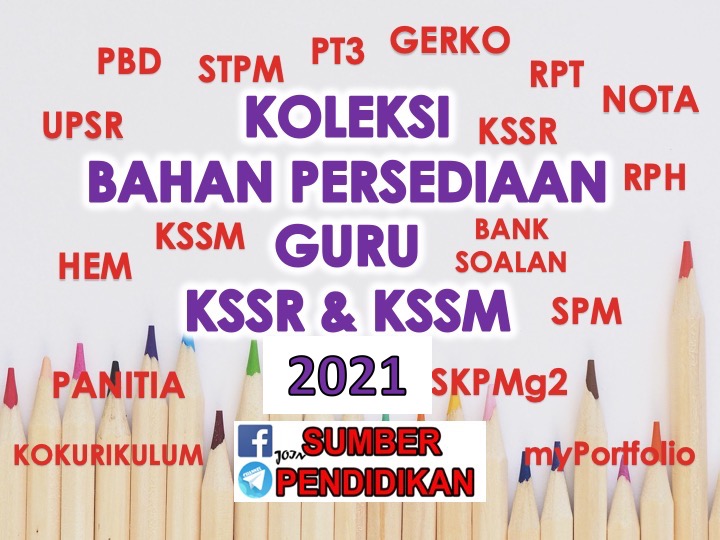 RANCANGAN PENGAJARAN TAHUNAN 2021MINGGUSTANDARD KANDUNGAN  STANDARD PEMBELAJARANCATATANMINGGU 11 Januari – 3 Januari 2021MINGGU 24 Januari – 10 Januari 2021MINGGU 311 Januari – 17 Januari 2021CUTI PERSEKOLAHANMINGGU 418 Januari – 24 Januari 20211.1 Fungsi1.1.1 Menerangkan fungsi menggunakan perwakilan grafik dan tatatanda.MINGGU 525 Januari – 31 Januari1.2 Fungsi Gubahan 1.2.1 Memerihalkan hasil gubahan dua fungsi.1.2.2 Menentukan fungsi gubahan.MINGGU 61 Februari – 7 Februari 20211.2.3 Menentukan imej suatu fungsi gubahan apabila objek diberi dan sebaliknya.1.2.4 Menentukan suatu fungsi berkaitan apabila fungsi gubahan dan salah satu fungsinya diberi.1.2.5 Menyelesaikan masalah yang melibatkan fungsi gubahan.MINGGU 78 Februari – 14 Februari 20211.3 Fungsi Songsang1.3.1 Memerihalkan songsangan suatu fungsi.1.3.2 Membuat dan mengesahkan konjektur berkaitan sifat-sifat fungsi songsang.1.3.3 Menentukan fungsi songsangMINGGU 815 Februari – 21 Februari 20212.1 Persamaan dan Ketaksamaan Kuadratik2.1.1 Menyelesaikan persamaan kuadratik menggunakan kaedah penyempurnaan kuasa dua dan rumus.2.1.2 Membentuk persamaan kuadratik daripada punca-punca yang diberi.2.1.3 Menyelesaikan ketaksamaan kuadratik.MINGGU 922 Februari – 28 Februari 20212.2 Jenis-jenis Punca Persamaan Kuadratik2.2.1 Membuat perkaitan antara jenis-jenis punca persamaan kuadratik dan nilai pembezalayan.2.2.2 Menyelesaikan masalah yang melibatkan jenis-jenis punca dalam persamaan kuadratik.MINGGU 101 Mac – 7 Mac 20212.3 Fungsi Kuadratik2.3.1 Menganalisis dan membuat generalisasitentang kesan perubahan a,b dan c dalam fxax2 bxcterhadapbentukdankedudukan graf.2.3.2 Menghubungkaitkankedudukangraffungsi kuadratik dengan jenis punca.MINGGU 118 Mac – 14 Mac 20212.3.3 Membuat perkaitan antara bentuk verteks fungsikuadratik, dengan bentuk fungsi kuadratik yang lain.2.3.4 Menganalisis dan membuat generalisasi tentang kesan perubahan a , h dan k dalam fungsikuadratik  terhadap bentuk dan kedudukan graf.2.3.5 Melakar graf fungsi kuadratik.2.3.6 Menyelesaikan masalah yang melibatkan fungsi kuadratik.MINGGU 1215 Mac – 21 Mac 20213.1 Sistem Persamaan Linear dalam TigaPemboleh Ubah3.1.1 Memerihalkan sistem persamaan linear dalam tiga pemboleh ubah.3.1.2 Menyelesaikan sistem persamaan linear dalam tiga pembolehubah.MINGGU 1322 Mac – 28 Mac 20213.1.3 Menyelesaikan masalah yang melibatkan sistem persamaan linear dalam tiga pemboleh ubah.MINGGU 1429 Mac – 4 April 2021CUTI PERTENGAHAN PENGGAL 1MINGGU 155 April – 11 April 20213.2 Persamaan Serentak yang melibatkan Satu Persamaan Linear dan Satu Persamaan Tak Linear 3.2.1 Menyelesaikan persamaan serentak yang melibatkan satu persamaan linear dan satu persamaan tak linear.3.2.2 Menyelesaikan masalah yang melibatkan persamaan serentak; satu persamaan linear dan satu persamaan tak linear.MINGGU 1612 April – 18 April 20214.1 Hukum Indeks 4.1.1 Mempermudahkan ungkapan algebra yang melibatkan indeks dengan menggunakan hukum indeks.4.1.2 Menyelesaikan masalah yang melibatkan indeks.MINGGU 1719 April – 25 April 20214.2 Hukum Surd4.2.1 Membanding beza nombor nisbah dan nombor tak nisbah, dan seterusnya menghubungkaitkan surd dengan nombor tak nisbah.4.2.2 Membuat dan mengesahkan konjektur tentangdan seterusnya membuat generalisasi.4.2.3 Mempermudahkan ungkapan yang melibatkan surd.MINGGU 1826 April – 2 Mei 20214.2.4 Mempermudahkan ungkapan yang melibatkan surd dengan menisbahkan penyebut.4.2.5 Menyelesaikan masalah yang melibatkan surd.MINGGU 193 Mei – 9 Mei 20214.3 Hukum Logaritma4.3.1 Menghubungkaitkan persamaan dalam bentuk indeks dengan bentuk logaritma, dan seterusnya menentukan nilai logaritma sesuatu nombor.4.3.2 Membuktikan hukum logaritma.4.3.3 Mempermudah ungkapan algebra dengan menggunakan hukum logaritma.MINGGU 2010 Mei – 16 Mei 20214.3.4 Membuktikanmenggunakan hubungan tersebut untuk menentukan logaritma suatu nombor.4.3.5 Menyelesaikan masalah yang melibatkan hukum logaritma.MINGGU 2117 Mei – 23 Mei 20214.4 Aplikasi Indeks, Surd dan Logaritma 4.4.1 Menyelesaikan masalah yang melibatkan indeks, surd dan logaritma.MINGGU 2224 Mei – 30 Mei 2021MINGGU 2331 Mei – 6 Jun 2021CUTI PERTENGAHAN TAHUNMINGGU 247 Jun – 13 Jun 2021CUTI PERTENGAHAN TAHUNMINGGU 2514 Jun – 20 Jun 20215.1 Janjang Aritmetik5.1.1 Mengenal pasti suatu jujukan ialah janjang aritmetik dan memberi justifikasi.5.1.2 Menerbitkan rumus sebutan ke-n, Tn, bagi janjang aritmetik, dan seterusnya menggunakan rumus tersebut dalam pelbagai situasi.MINGGU 2621 Jun – 27 Jun 20215.1.3 Menerbitkan rumus hasil tambah n sebutan pertama, Sn, bagi janjang aritmetik, danseterusnya menggunakan rumus tersebut dalam pelbagai situasi.5.1.4 Menyelesaikan masalah yang melibatkan janjang aritmetikMINGGU 2728 Jun –  4 Julai 20215.2 Janjang Geometri 5.2.1 Mengenal pasti suatu jujukan ialah janjang geometri dan memberi justifikasi.5.2.2 Menerbitkan rumus sebutan ke-n, Tn, bagi janjang geometri, dan seterusnya menggunakan rumus tersebut dalam pelbagai situasi.5.2.3 Menerbitkan rumus hasil tambah n sebutan pertama, Sn, bagi janjang geometri, danseterusnya menggunakan rumus tersebut dalam pelbagai situasi.5.2.4 Menentukan hasil tambah hingga ketakterhinggaan bagi janjang geometri, Sdan seterusnya menggunakan rumus hasil tambah ketakterhinggaan dalam pelbagai situasi.5.2.5 Menyelesaikan masalah yang melibatkan janjang geometri.MINGGU 285 Julai – 11 Julai 20216.1 Hubungan Linear dan Tak Linear 6.1.1 Membezakan hubungan linear dan tak linear berdasarkan jadual data dan graf.6.1.2 Melukis garis lurus penyuaian terbaik bagi graf hubungan linear tanpa dan dengan menggunakan teknologi digital.6.1.3 Membentuk persamaan bagi garis lurus penyuaian terbaik.6.1.4 Mentafsir maklumat berdasarkan garis lurus penyuaian terbaik.MINGGU 2912 Julai – 18 Julai 20216.2 Hukum Linear dan Hubungan Tak Linear6.3 Aplikasi Hukum Linear6.2.1 Mengaplikasikan hukum linear kepada hubungan tak linear.6.3.1 Menyelesaikan masalah yang melibatkan hukum linear.MINGGU 3019 Julai – 25 Julai 2021CUTI PERTENGAHAN PENGGAL 2MINGGU 3126 Julai – 1 Ogos 20217.1 PembahagiTembereng Garis7.1.1 Membuatperkaitanantarakedudukantitik yang membahagikan sesuatu tembereng garis dengan nisbah yang berkaitan.7.1.2 Menerbitkanrumuspembahagitembereng garis pada satah Cartes dan seterusnya menggunakan rumus tersebut dalam pelbagai situasi.7.1.3 Menyelesaikan masalah yang melibatkan pembahagi tembereng garis.MINGGU 322 Ogos – 8 Ogos 20217.2 Garis Lurus Selari dan Garis Lurus Serenjang7.2.1 Membuat dan mengesahkan konjektur tentang kecerunan bagi:(i) garis lurus selari,(ii) garis lurus serenjangdan seterusnya membuat generalisasi.7.2.2 Menyelesaikan masalah yang melibatkan persamaan garis lurus selari dan persamaan garis lurus serenjang.MINGGU 339 Ogos – 15 Ogos 20217.3 Luas Poligon 7.3.1 Menerbitkan rumus luas segi tiga apabila koordinat setiap bucu diketahui.7.3.2 Menentukan luas segi tiga dengan menggunakan rumus.7.3.3 Menentukan luas sisi empat dengan menggunakan rumus.7.3.4 Membuat generalisasi tentang rumus luas poligon apabila koordinat setiap bucu diketahui dan seterusnya menggunakan rumus tersebut untuk menentukan luas poligon.7.3.5 Menyelesaikan masalah yang melibatkan luas poligon.MINGGU 3416 Ogos – 22 Ogos 20217.4 Persamaan Lokus 7.4.1 Mewakilkan secara grafik, lokus yang memenuhi syarat:(i) jarak titik yang bergerak dari suatu titik tetap adalah malar,(ii) nisbah jarak titik yang bergerak dari dua titik tetap adalah malar,dan seterusnya menentukan persamaan lokus tersebut.7.4.2 Menyelesaikan masalah yang melibatkan persamaan lokus.MINGGU 3523 Ogos – 29 Ogos 20218.1 Vektor 8.1.1 Membanding beza antara vektor dan skalar, dan seterusnya mengenal pasti sama ada suatu kuantiti ialah kuantiti vektor atau skalar dengan memberikan justifikasi.8.1.2 Mewakilkan vektor menggunakan tembereng garis berarah dan tata tanda vektor serta menentukan magnitud dan arah vektor.8.1.3 Membuat dan mengesahkan konjektur tentang sifat-sifat pendaraban vektor dengan skalar.8.1.4 Membuat dan mengesahkan konjektur tentang vektor selari.MINGGU 3630 Ogos – 5 September 20218.2 Penambahan dan Penolakan Vektor 8.2.1 Membuat penambahan dan penolakan yang melibatkan dua atau lebih vektor bagi menghasilkan vektor paduan..8.2.2 Menyelesaikan masalah yang melibatkan vektor.MINGGU 376 September – 12 September 20218.3 Vektor dalam Satah Cartes8.3.1 Mewakilkanvektordanmenentukan magnitud vektor dalam satah Cartes.8.3.2 Memerihal dan menentukan vektor unit dalam arah suatu vektor.8.3.3 Melaksanakan operasi aritmetik ke atas dua atau lebih vektor.8.3.4 Menyelesaikan masalah yang melibatkan vektor.MINGGU 3813 September – 19 September 2021CUTI PERTENGAHAN PENGGAL 2MINGGU 3920 September – 26 September 20219.1 Petua Sinus 9.1.1 Membuat dan mengesahkan konjektur tentang hubungan antara nisbah panjang sisi-sisi suatu segi tiga dengan sinus sudut- sudut yang bertentangan, dan seterusnya mentakrifkan petua sinus.9.1.2 Menyelesaikan segi tiga yang melibatkan petua sinus.9.1.3 Menentukan kewujudan kes berambiguiti suatu segi tiga dan seterusnya mengenal pasti syarat-syarat kewujudan kes tersebut.MINGGU 4027 September – 3 Oktober 20219.1.4 Menyelesaikan segi tiga yang melibatkan kes berambiguiti.9.1.5 Menyelesaikan masalah berkaitan segi tiga menggunakan petua sinus.MINGGU 414 Oktober – 10 Oktober 20219.2 Petua Kosinus.9.2.1 Mentahkikkan petua kosinus.9.2.2 Menyelesaikan segi tiga yang melibatkan petua kosinus.9.2.3 Menyelesaikan masalah yang melibatkan petua kosinus.MINGGU 4211 Oktober – 17 Oktober 20219.3 Luas Segi Tiga 9.3.2 Menentukan luas segi tiga menggunakan rumus Heron.9.3.3 Menyelesaikan masalah yang melibatkan luas segi tiga..MINGGU 4318 Oktober– 24 Oktober 20219.3.2 Menentukan luas segi tiga menggunakan rumus Heron.9.3.3 Menyelesaikan masalah yang melibatkan luas segi tigaMINGGU 4425 Oktober– 31 Oktober 20219.4 Aplikasi Petua Sinus, Petua Kosinus dan Luas Segi Tiga 9.4.1 Menyelesaikan masalah yang melibatkan segi tiga.MINGGU 451 November – 7 November 2021MINGGU 468 November – 14 November 2021MINGGU 4715 November – 21 November 2021MINGGU 4822 November – 28 November 2021MINGGU 4929 November – 5 Disember 2021MINGGU 506 Disember – 12 Disember 2021